VERBALE DI ACCORDO SINDACALE ASSEGNO INTEGRAZIONE SALARIALE FSBA ACIGS PER CRISI AZIENDALEIn data _____________ presso la sede di ______________________________________ si sono incontrati:l’impresa / datori di lavoro Associativi/OO.SS versanti FSBA    _____________________________________________ sita in via ____________________________________ cap _________ Comune ________________________________P. IVA _______________________ Cod. Fisc. _________________________ Matr. INPS__________________________nella persona di ____________________________________________ in qualità di titolare/legale rappresentante; assistita da __________________________________ per _________________________________________________ed i lavoratori sotto segnati e assistiti, giusto specifico mandato come confermano le firme sotto riportate, dalle OOSS nella/e persona/e di OOSS _____________ Sig. _____________________________________OOSS _____________ Sig. _____________________________________OOSS _____________ Sig. _____________________________________Al fine di esperire la procedura sindacale prevista dall’Accordo Interconfederale Regionale 24 gennaio 2024 per l’utilizzo dell’ACIGS FSBA per Crisi aziendale ai sensi di quanto previsto dagli articoli 27 e 30 del D.lgs. n. 148/2015 e successivi provvedimenti.Premesso chel’impresa ha natura artigiana (con CSC _______), ha in forza ____ dipendenti, nel semestre precedente ha occupato un numero di dipendenti superiore a 15 (rif.to criteri INPS) ed applica il seguente CCNL/CCRL: _________________________________________________________________________________________in data __________ è stato comunicato alle OOSS ed una delle OO. AA. l’avvio della procedura di consultazione sindacale per sospendere e/o ridurre temporaneamente l’attività produttiva;  l'impresa chiede il ricorso alla prestazione FSBA per la causale di intervento “Crisi aziendale” al     fine di salvaguardare l'occupazione, la competitività aziendale e le professionalità delle lavoratrici e lavoratori. l’impresa dichiara di essere in regola con i versamenti FSBA, di non rientrare nel campo di applicazione del Titolo I del D.lgs. 14 settembre 2015, n. 148 e che i dipendenti soddisfano il requisito soggettivo dell’anzianità aziendale previsto dalla normativa vigente;l’impresa ha verificato la capienza delle settimane esigibili nel quinquennio mobile in conformità al vigente Regolamento FSBA e alle procedure operative FSBA ACIGS;l’impresa dichiara di dare la propria disponibilità all’intervento di Fondartigianato, così come previsto nell’Offerta Formativa, per la realizzazione di attività di formazione continua del fondo stesso;Le Parti come sopra costituite concordano:Durata: di effettuare un periodo di sospensione a zero ore /riduzione dell’attività lavorativa (nel limite dell’80% delle ore lavorabili nell’unità produttiva) dal ………………. al ……………….Nominativi dei lavoratori coinvolti e periodi sono riportati in calce; L’individuazione del personale da sospendere e la sua rotazione mensile saranno gestite con il criterio della fungibilità e delle esigenze tecnico-organizzative, compatibili con il piano di risanamento aziendale di seguito descritto.Un piano di risanamento volto a fronteggiare gli squilibri di natura produttiva, finanziaria e gestionale, finalizzato alla continuazione dell’attività aziendale e alla salvaguardia dell’occupazione, come da indicazioni contenute nel DM 94033/2016 e s.m.i. e prassi amministrative.(descrivere di seguito il piano di risanamento o allegarlo al presente verbale)…………………………………………………………………………………………………………………………………………………………………………………………………………………………………………………………………………………………………………………………………………………..Eventuali ulteriori pattuizioni………………………………………………………………………………………………………………………………………………………………………..- che i dipendenti conservano il posto di lavoro fino alla scadenza di tale periodo oppure fino alla scadenza del contratto a termine, se anteriore;- che tale sospensione/riduzione dell’attività lavorativa non darà luogo alla decorrenza della retribuzione diretta indiretta e/o differita, fatto salvo il TFR, a meno che non vi siano periodi lavorativi (rientro temporaneo/programmato) per i quali si applicano i criteri di maturazione dei ratei previsti dai CCNL/CCRL, salvo diverse pattuizioni;- che, nel caso vi fosse la necessità di far fronte a commesse straordinarie, non programmabili e non previste, l'impresa richiamerà al lavoro, con congruo preavviso, durante detto periodo di sospensione i lavoratori nel numero, nei nominativi e per il tempo necessario per portare a termine tale eventuale ulteriore lavoro;- che le parti effettueranno delle verifiche periodiche, di norma ………., e comunque entro tre mesi dalla scadenza dell'ACIGS;- che l’impresa si impegna ad operare l’invio telematico della domanda di prestazione, nei termini previsti dalle istruzioni operative di FSBA-ACIGS, per il tramite della piattaforma informatica di FSBA predisposta all’uopo, allegando il presente verbale.Le premesse fanno parte integrante dell’accordo.Letto, confermato e sottoscritto (Timbro e firma)Ditta 					OOSS				    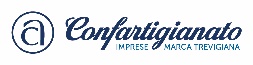 _____________________			____________________			______________________ELENCO LAVORATORIPeriodo di sospensione previstoPer i lavoratori che non abbiano raggiunto i 30 giorni di anzianità alla data di avvio del periodo di sospensione aziendale indicato, la sospensione decorrerà dal giorno successivo alla maturazione del requisito soggettivo (salva compatibilità con le procedure ACIGS)Le parti sottoscrittrici il presente accordo si danno reciprocamente atto che i dati personali di ogni singolo lavoratore sono contenuti nel LUL.Timbro e firmaDitta 					OOSS			 _______________________		____________________		______________________NOME E COGNOMEDalAlFIRMA